Wyniki Konkursu Znak Jakości Ekonomii Społecznej 2023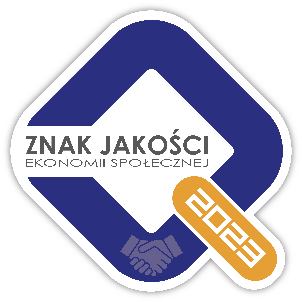 KATEGORIA I DEBIUT ROKUKATEGORIA II NAJLEPSZY PRACODAWCA	KATEGORIA III SUKCES RYNKOWYKATEGORIA IV POŻYCZKA Z KORZYŚCIĄ SPOŁECZNĄKATEGORIA V SPOŁECZNIE ODPOWIEDZIALNY SAMORZĄDSpółdzielnia Socjalna LiderlubelskiehrubieszowskiSpółdzielnia Socjalna Fajna i Twojawarmińsko-mazurskiewęgorzewskiSpółdzielnia Socjalna PodkowamazowieckiewołomińskiPowiatowa Spółdzielnia Socjalna IntegracjaświętokrzyskiestarachowickiFundacja #SerceDlaSportupomorskieGdańskSpółdzielnia Socjalna Kogutek w RymanowiepodkarpackiekrośnieńskiFundacja GraTypodkarpackiekrośnieńskiSpółdzielnia Socjalna PożytecznimazowieckieradomskiFundacja Arcaro AerospacemazowieckieRadomFundacja OPTEApodkarpackierzeszowskiSpółdzielnia Socjalna Wspólna Sprawakujawsko-pomorskiechełmińskiFundacja Mówisz-MaszpodkarpackiejasielskiFundacja Iris Villagekujawsko-pomorskieToruńFundacja dla ASAśląskiewodzisławskiFundacja NieSamoVitalubuskiezielonogórskiManufaktura Odzieży Sp. non for profit Sp. z o.o.lubelskiebiłgorajskiJuvit Med sp. z o.o.podkarpackiestrzyżowskiFundacja EntropialubuskiezielonogórskiFundacja Art Ecowarmińsko-mazurskiegiżyckiFundacja Dobre ZnakidolnośląskieLegnicaFundacja Aktywizacji Zawodowej i EdukacjiświętokrzyskiejędrzejowskiFundacja SoliadolnośląskieLegnicaPowiatowy Zakład Aktywności Zawodowej w ŁęcznejlubelskiełęczyńskiSpółdzielnia Socjalna KobierzynmałopolskieKrakówPowiatowe Centrum Integracji Społecznej w LegionowiemazowieckielegionowskiStowarzyszenie na Rzecz Osób Niepełnosprawnych RAZEMmazowieckieRadomCentrum Integracji Społecznej prowadzone przez Gminę Skarżysko-KamiennaświętokrzyskieskarżyskiFundacja Studio M6kujawsko-pomorskieToruńSpółdzielnia Socjalna Bazakujawsko-pomorskiewąbrzeskiPodkarpackie Stowarzyszenie dla Aktywnych Rodzinpodkarpackieropczycko-sędziszowskiStowarzyszenie Integracji oraz Aktywizacji Zawodowej i Społecznej Osób Niepełnosprawnych "EMAUS"małopolskieKrakówSpółdzielnia Socjalna InicjatywalubelskiepuławskiFundacja Rozwoju Przedsiębiorczości Społecznej Być RazemśląskiecieszyńskiSiedlecka Spółdzielnia Socjalna CaritasmazowieckieSiedlceFundacja Pro ApertełódzkiekutnowskiARTE Wielobranżowa Spółdzielnia SocjalnadolnośląskiedzierżoniowskiWitaj Świecie! Sp. z o. o.pomorskieSłupskStowarzyszenie na Rzecz Edukacji Pomost/Centrum Integracji SpołęcznejlubuskieświebodzińskiSpółdzielnia Socjalna Po Sąsiedzkuwarmińsko-mazurskiebartoszyckiInstytut Równość i Dostępność spółka z ograniczoną odpowiedzialnością not-for-profitłódzkieŁódźFundacja Działań Lokalnych LogospodlaskiełomżyńskiFundacja Kreatywnych Innowacji KImazowieckieRadomFundacja Pomocy Rodzinie Człowiek w PotrzebiemazowieckieWarszawaFundacja Wspierania Kultury, Sztuki i Edukacji IntegracjaśląskiepszczyńskiStowarzyszenie na rzecz wspierania rodzin Nowe PerspektywymazowieckieRadomG&G Sp. z o.o.podkarpackieropczycko-sędziszowskiSpółdzielnia Socjalna RESTARTłódzkieŁódźSpółdzielnia Socjalna Mamy Siebie lubelskiepuławskiFundacja Praca dla Niewidomych Centrum Turystyczno-Rehabilitacyjne Zakład Aktywności Zawodowej KrzyżewopodlaskiemonieckiFundacja As Centrum Rozwoju DzieckipomorskiemalborskiFundacja Promocji Nowej HutymałopolskieKrakówFundacja Rozwoju NitkałódzkiebełchatowskiŁomżyńska Rada Federacji Stowarzyszeń  Naukowo – Technicznych NOT w ŁomżypodlaskiełomżyńskiZakład Aktywności Zawodowej Polskiego Stowarzyszenia Na Rzecz Osób z Niepełnosprawnością Intelektualną Koło w JarosławiupodkarpackiejarosławskiSamorządowa Spółdzielnia SocjalnałódzkiekutnowskiFundacja Oczami BrataśląskieCzęstochowaStowarzyszenie Olimpia Grudziądz Akademia Piłkarskakujawsko-pomorskiegrudziądzkiFundacja Miłosierdzie im. Jerzego Lewickiegopodkarpackieropczycko-sędziszowskiCentrum Integracji Społecznej prowadzone przez Fundację Nadzieja Rodzinie IIświętokrzyskieKielceSpółdzielnia Socjalna ECOSSwielkopolskiegostyńskiZakład Aktywności Zawodowej w Drzonowiekujawsko-pomorskiechełmińskiStowarzyszenie Sportów Wodnychwarmińsko-mazurskieIławskiFundacja KTOŚłódzkie ŁódźFundacja QpodkarpackietarnobrzeskiSpójnik sp. z o.o.warmińsko-mazurskieelbląskiStowarzyszenie Seniorów IntegracjałódzkiebrzezińskiCentrum Integracji Społecznej prowadzone przez Fundację Nadzieja Rodzinie świętokrzyskiekieleckiFundacja Dobry DuszekmazowieckieRadomskiSpółdzielnia socjalna Sekret SmakumałopolskienowosądeckiFundacja Integracji Społecznej ReditumśląskieSosnowiecFundacja SocialisśląskiebielskiSpółdzielnia Socjalna Galeria Dobrego SmakulubelskiehrubieszowskiFundacja Leny GrochowskiejmazowieckieSiedlceZakład Aktywności Zawodowej Fundacji DOM w OpoluopolskieopolskiZakład Aktywności Zawodowej Manufaktura PietraszkiświętokrzyskieKielceFundacja Pro Omniskujawsko-pomorskie BydgoszczARTE Wielobranżowa Spółdzielnia SocjalnadolnośląskiedzierżoniowskiFundacja Artystyczna GA MONpodkarpackieTarnobrzegSpółdzielnia socjalna Sekret SmakumałopolskienowosądeckiFundacja ORCHideawielkopolskiepoznańskiSpółdzielnia Socjalna Przedszkolaki to MymałopolskienowosądeckiFundacja Świat WrażliwypomorskieGdańskSpółdzielnia Socjalna Polifonia ProjectpodkarpackieRzeszówPowiatowe Centrum Integracji Społecznej w LegionowiemazowieckielegionowskiStowarzyszenie na Rzecz Osób Niepełnosprawnych RazemmazowieckieRadomSpółdzielnia Socjalna "Wspólny Sukces"wielkopolskiewągrowieckiSpółdzielnia Socjalna GRUPA ALIVIO SPN.SlubuskieZielona GóraCentrum Integracji Społecznej w SiedlcachmazowieckieSiedlceSpółdzielnia Socjalna ZEROBANpomorskieGdańskFundacja Rozwoju NitkałódzkiebełchatowskiRoztoczańska Spółdzielnia Socjalna WartOlubelskiezamojskiCentrum Integracji Społecznej w MienianachlubelskiehrubieszowskiSpółdzielnia Socjalna IntegracjamazowieckiewyszkowskiSpółdzielnia Socjalna Nowe HoryzontywielkopolskiepilskiFundacja Razem dla ŻyciamałopolskieproszowickiG&G Sp.z o.o.podkarpackieropczycko-sędziszowskiFundusz Aktywizacji Niepełnosprawnych w Józefowie Spółdzielnia SocjalnalubelskiebiłgorajskiFundacja Pro ApertełódzkiekutnowskiSpółdzielnia Socjalna HonoluluśląskieKatowiceFundacja Kreatywnych Innowacji KImazowieckieRadomPrzedsiębiorstwo Społeczne ŚMA non profit sp. z o.o.mazowieckieżyrardowskiFundacja Studio M6kujawsko-pomorskieToruńSpółdzielnia Socjalna Arka lubelskietomaszowskiFundacja Wsparcia Nauki i Biznesuwarmińsko-mazurskieełckiZakład Aktywności Zawodowej we Włocławkukujawsko-pomorskiewłocławskiStowarzyszenie Dobry DompodkarpackieleżajskiFundacja LankapodkarpackiekrośnieńskiZakład Aktywności Zawodowej Caritas Diecezji RzeszowskiejpodkarpackieRzeszówSpółdzielnia Socjalna BajkolandiapodkarpackieleżajskiFundacja Dzieciaki i ZwierzakiwielkopolskiepoznańskiPowiatowy Zakład Aktywności Zawodowej w JaszczowielubelskiełęczyńskiStowarzyszenie Regiony Nowych Szans VesnamałopolskiebrzeskiFundacja Promocji Nowej HutymałopolskieKrakówSpółdzielnia Socjalna AdamowiankalubelskiezamojskiSpółdzielnia Socjalna SperarelubelskiehrubieszowskiFundacja Aktywna IntegracjamałopolskiekrakowskiUnisławska Spółdzielnia Socjalna UNI-ZIELkujawsko-pomorskieChełmińskiZa Górą sp. z o.o. podkarpackieStrzyżowskiFundacja BenevolensopolskieNyskiFundacja On LifemałopolskieKrakowskiSpółdzielnia Socjalna Aktywni - KreatywnilubelskieTomaszowskiSpółdzielnia Socjalna SłowiankalubelskieChełmskinaturalnie.eco Sp. z o.o.dolnośląskieKamiennogórskiKlub Integracji Społecznej przy OPS Praga-PołudniemazowieckieWarszawaFundacja Gospodarki i Administracji PublicznejmałopolskieKrakówCentrum Integracji Społecznej w Łojewiekujawsko-pomorskieInowrocławskiStowarzyszenie Trzeźwości w Odolanowie - Centrum Integracji SpołecznejwielkopolskieOstrowskiFundacja AS Centrum Rozwoju DziecipomorskieMalborskiSpółdzielnia Socjalna Serowa KrainaśląskieŻywieckiWarsztat Terapii Zajęciowej w PiaseczniemazowieckiePiaseczyńskiSpółdzielnia Socjalna PożytekmazowieckieWołomińskiZachodniopomorski Uniwersytet Ludowy - Fundacja zachodniopomorskiePolickiBank Żywności w Olsztyniewarmińsko-mazurskieOlsztynStowarzyszenie na Rzecz Zrównoważonego Rozwoju Społeczno - Gospodarczego KLUCZmałopolskieOlkuskiSpółdzielnia Socjalna 4SmartmazowieckieWarszawa Fundacja HipoterapiapodkarpackieRzeszowskiFundacja Nowy HoryzontwielkopolskiePilskiFundacja KadrpodkarpackieRzeszówEF5 sp. z o.o. non profitkujawsko-pomorskieBrodnickiFundacja EdumocnimałopolskieTarnowskiZakład Aktywności Zawodowej w Tucholikujawsko-pomorskieTucholskiFundacja EndorfinapomorskiemalborskiKlub Integracji Społecznej przy MOPS w DębicypodkarpackiedębickiStowarzyszenie na Rzecz Osób Niepełnosprawnych RazemmazowieckieRadomFundacja Ekoprzyjaznakujawsko-pomorskiebydgoskiStowarzyszenie na Rzecz Edukacji PomostlubuskieświebodzińskiSpółdzielnia Socjalna MULTISERVICEśląskiemyszkowskiFundacja Działań Lokalnych LogospodlaskiełomżyńskiAleksandra Sp. z o.o.pomorskieGdańskStowarzyszenie Nova Edukacja podkarpackieTarnobrzegGmina NysaopolskieGmina BielinyświętokrzyskieGmina TryńczapodkarpackieGmina GórnoświętokrzyskieGmina SompolnowielkopolskieGmina Wydminywarmińsko-mazurskieMiasto GorlicemałopolskieGmina JędrzejówświętokrzyskieGmina Unisławkujawsko-pomorskieGmina Miejska HrubieszówlubelskieMiasto Tomaszów LubelskilubelskieGmina SandomierzświętokrzyskieMiasto RzeszówpodkarpackieMiasto KobyłkamazowieckieMiasto ZąbkimazowieckieGmina SławnozachodniopomorskiePowiat ŁęczyńskilubelskieGmina Szczurowamałopolskie